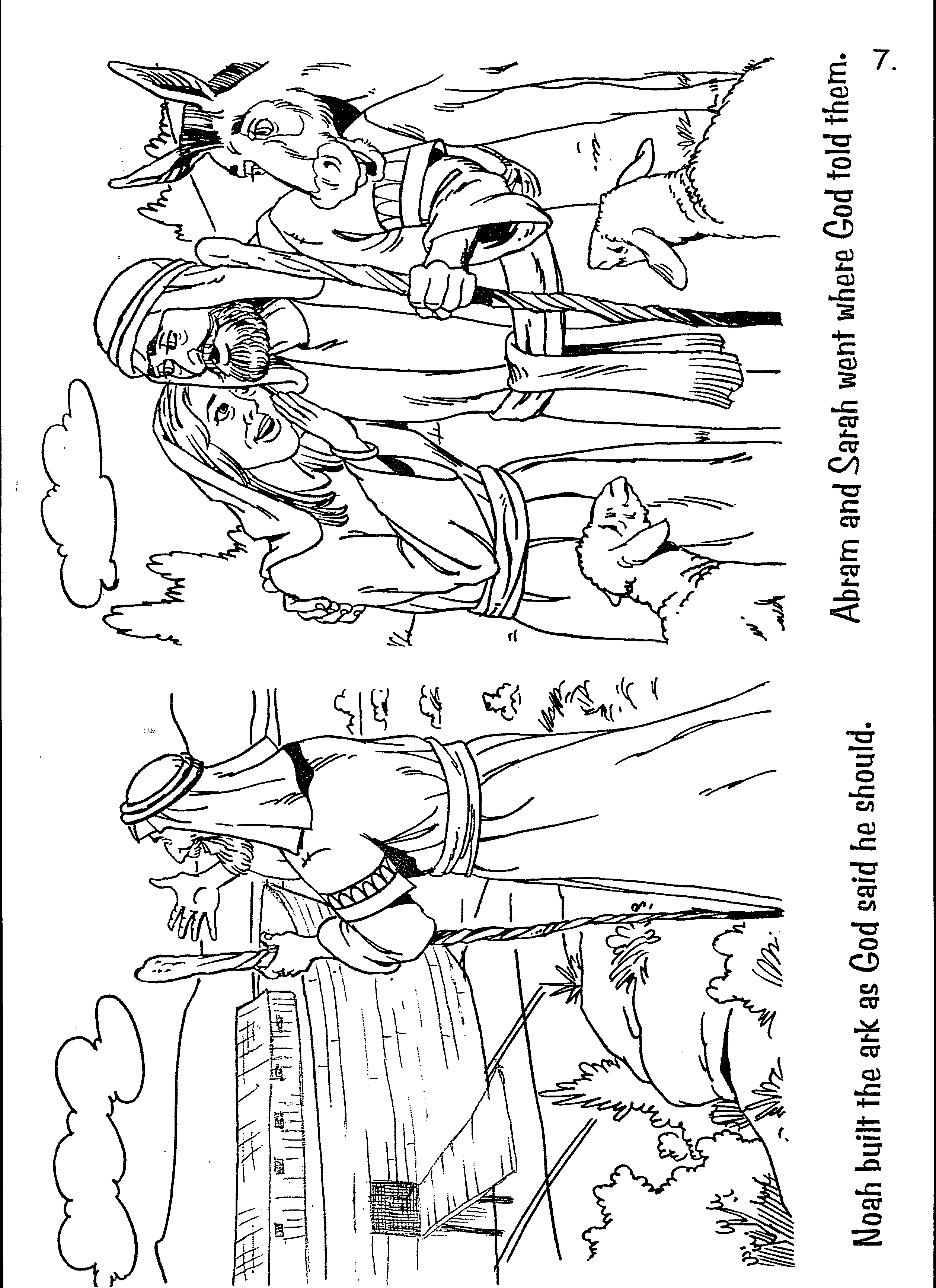 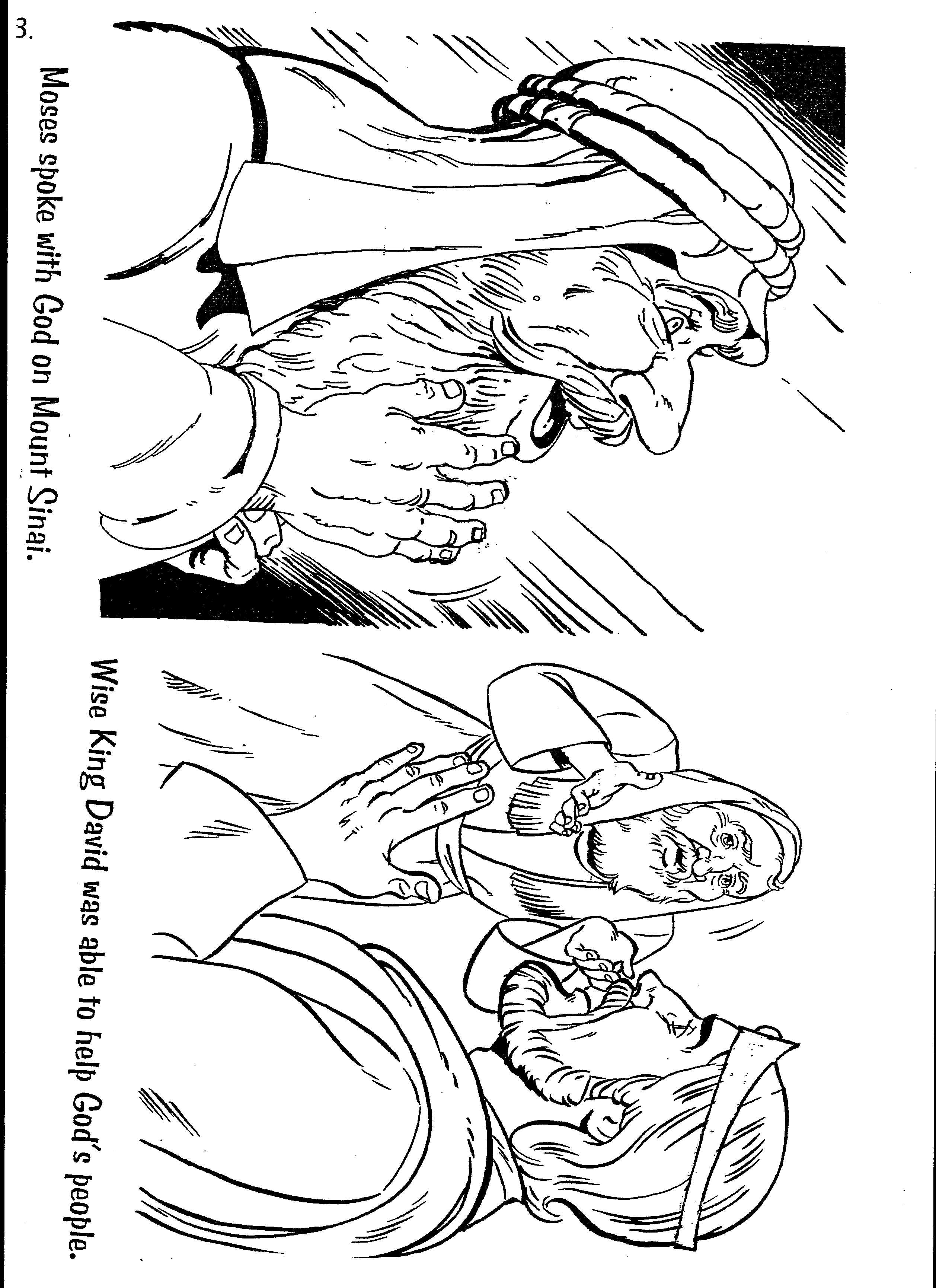 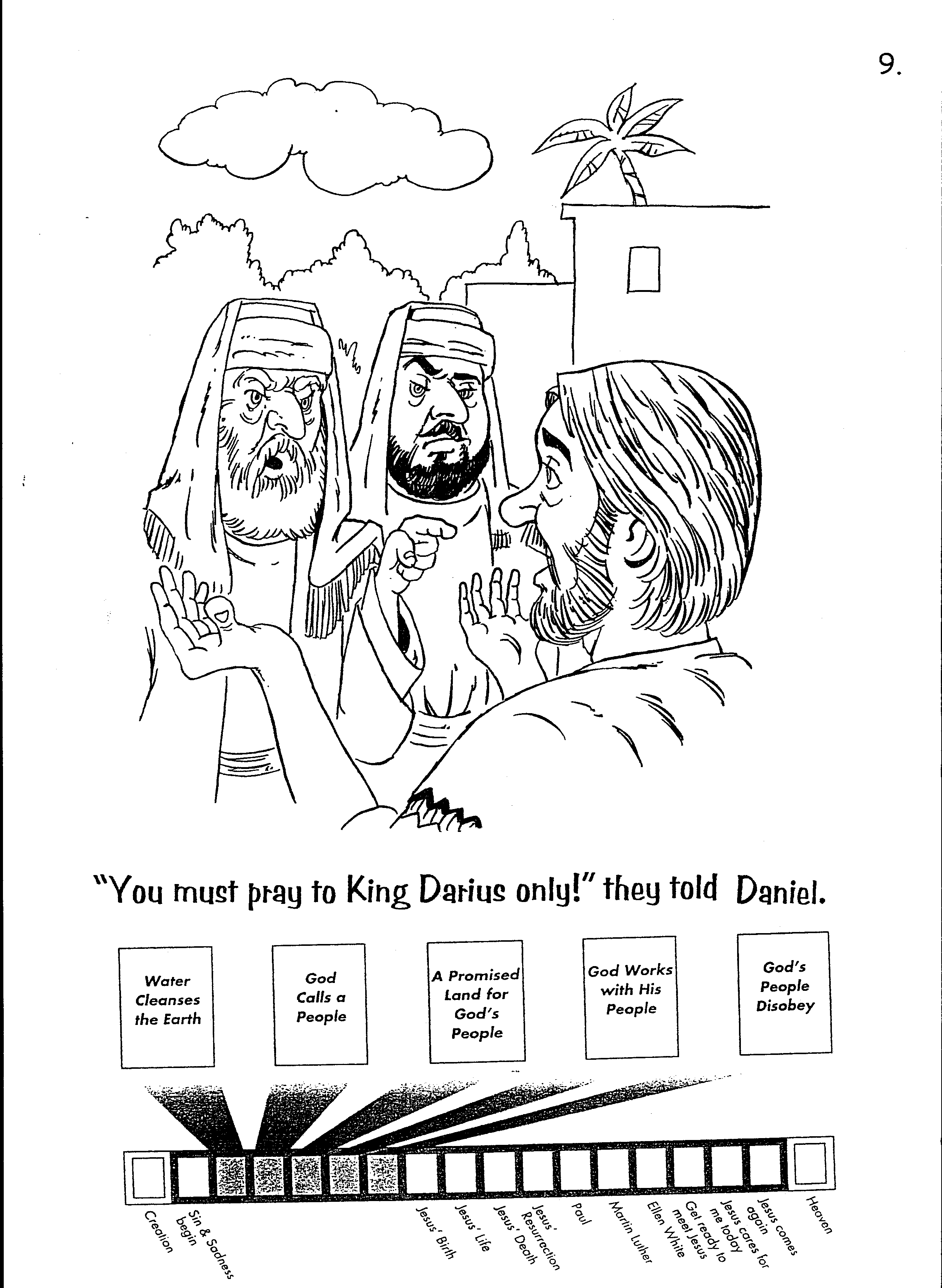 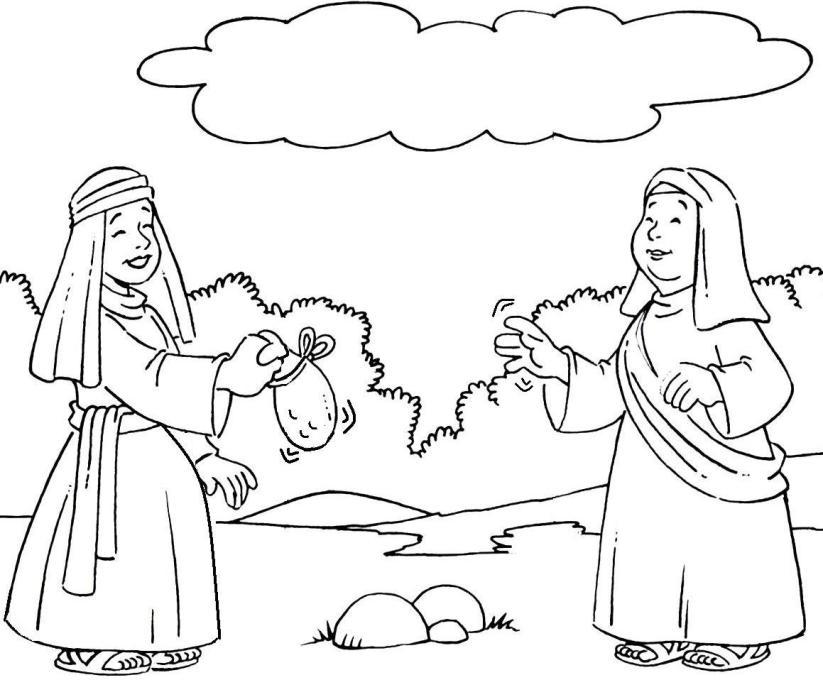 Top of FormBottom of FormTop of FormBottom of Form Ruth And Naomi Esther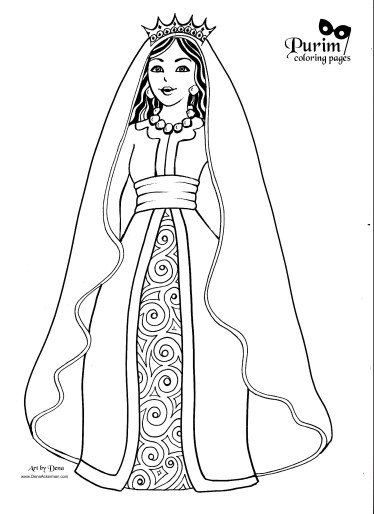 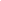 Top of FormBottom of Form